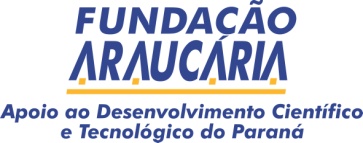 Anexo II–Identificação do Orientador e do BolsistaEDITAL n 03/2019-PROEXPrograma Institucional de Bolsas de Iniciação à Extensão da Unioeste/PROEXInstituição/SiglaInstituição/SiglaInstituição/SiglaInstituição/SiglaUNIVERSIDADE ESTADUAL DO OESTE DO PARANÁ - UNIOESTEUNIVERSIDADE ESTADUAL DO OESTE DO PARANÁ - UNIOESTEUNIVERSIDADE ESTADUAL DO OESTE DO PARANÁ - UNIOESTEUNIVERSIDADE ESTADUAL DO OESTE DO PARANÁ - UNIOESTEUNIVERSIDADE ESTADUAL DO OESTE DO PARANÁ - UNIOESTEUNIVERSIDADE ESTADUAL DO OESTE DO PARANÁ - UNIOESTEUNIVERSIDADE ESTADUAL DO OESTE DO PARANÁ - UNIOESTEUNIVERSIDADE ESTADUAL DO OESTE DO PARANÁ - UNIOESTEUNIVERSIDADE ESTADUAL DO OESTE DO PARANÁ - UNIOESTEUNIVERSIDADE ESTADUAL DO OESTE DO PARANÁ - UNIOESTEUNIVERSIDADE ESTADUAL DO OESTE DO PARANÁ - UNIOESTEUNIVERSIDADE ESTADUAL DO OESTE DO PARANÁ - UNIOESTEUNIVERSIDADE ESTADUAL DO OESTE DO PARANÁ - UNIOESTETítulo da propostaTítulo da propostaTítulo da propostaTítulo da propostaCoordenador InstitucionalCoordenador InstitucionalCoordenador InstitucionalCoordenador InstitucionalFabiana Regina VelosoFabiana Regina VelosoFabiana Regina VelosoFabiana Regina VelosoFabiana Regina VelosoFabiana Regina VelosoFabiana Regina VelosoFabiana Regina VelosoFabiana Regina VelosoFabiana Regina VelosoFabiana Regina VelosoFabiana Regina VelosoFabiana Regina VelosoNome do OrientadorNome do OrientadorCPF do OrientadorCPF do OrientadorCPF do OrientadorFormas de contato do Orientador: telefones e emailFormas de contato do Orientador: telefones e emailLink do Currículo Lattes do OrientadorLink do Currículo Lattes do OrientadorTítulo do projeto cadastrado na PROEXTítulo do projeto cadastrado na PROEXTítulo do projeto cadastrado na PROEXGrandeÁrea do conhecimentoGrandeÁrea do conhecimentoÁreaÁreaSubáreaNome do BolsistaTítulo do projeto 
do BolsistaTítulo do projeto 
do BolsistaCurso que freqüentaCurso que freqüentaCurso que freqüentaCPF do BolsistaCPF do BolsistaDocumento de Identidade do BolsistaDocumento de Identidade do BolsistaEndereço do BolsistaConta corrente do Bolsista (se tiver)Conta corrente do Bolsista (se tiver)Formas de contato do Bolsista: telefones e emailFormas de contato do Bolsista: telefones e emailLink do Currículo Lattes do BolsistaLink do Currículo Lattes do Bolsista